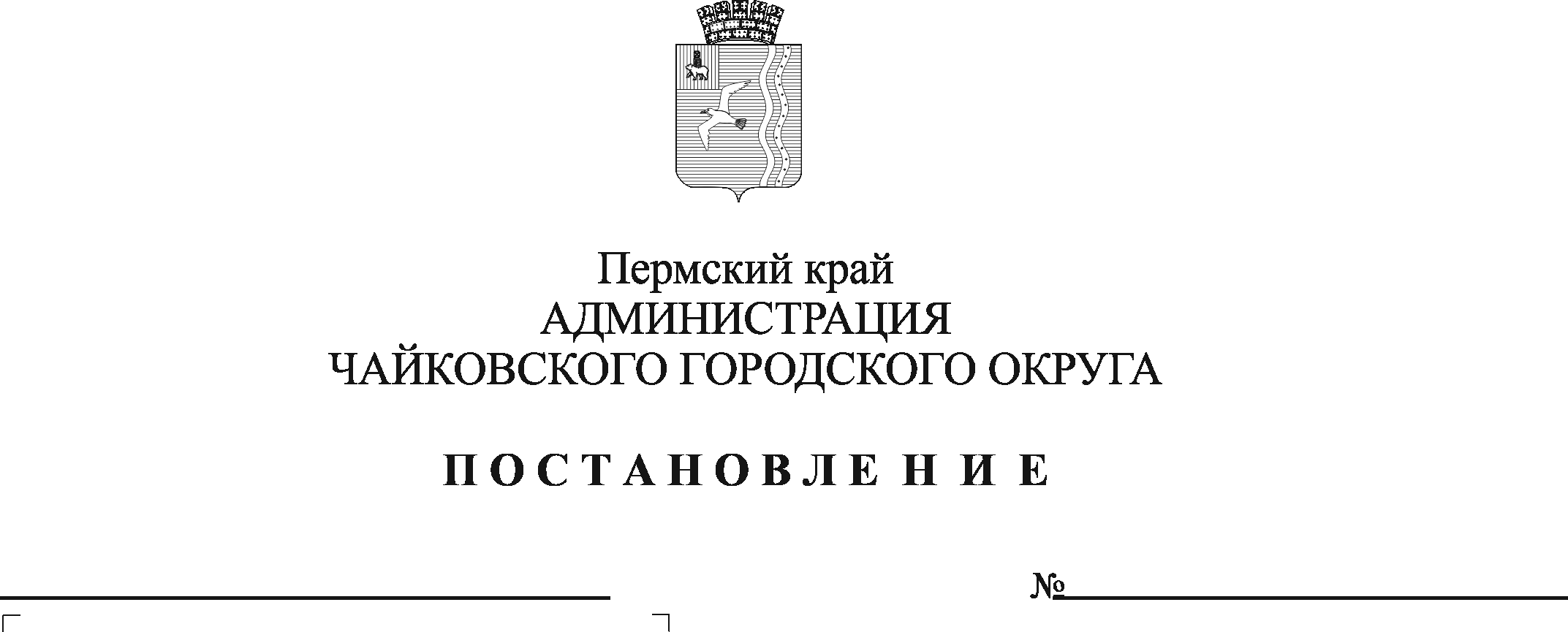 На основании статьи 16 Федерального закона от 6 октября 2003 г. № 131-ФЗ «Об общих принципах местного самоуправления в Российской Федерации», статьи 19 Федерального закона от 13 марта 2006 г. № 38-ФЗ «О рекламе», Устава Чайковского городского округаПОСТАНОВЛЯЮ:1. Внести в Схему размещения рекламных конструкций Чайковского городского округа, утвержденную постановлением администрации Чайковского городского округа от 10 декабря 2019 г. № 1941 (в редакции постановления администрации Чайковского округа от 22.06.2020 г. № 591, 02.03.2021 г. № 184, 07.04.2022 № 361), следующие изменения:1.1. в Схеме размещения рекламных конструкций Чайковского городского округа (текстовая часть, часть 1):1.1.1. шифр рекламной конструкции:изложить в следующей редакции:1.1.2. шифр рекламной конструкции:изложить в следующей редакции:1.2. Схему размещения рекламных конструкций Чайковского городского округа (текстовая часть, часть 1) после шифра рекламной конструкции 76 дополнить шифрами рекламных конструкций 77, 79 следующего содержания:1.3. в Схеме размещения рекламных конструкций Чайковского городского округа (текстовая часть, часть 1) исключить шифры рекламных конструкций 61, 62, 78:1.4. скорректировать Схему размещения рекламных конструкций Чайковского городского округа (графическая часть 1) типами рекламных конструкций 1.1 (77, 79), 1.2 (61, 62), 1.6 (78) согласно приложению, к настоящему постановлению.2. Опубликовать:2.1. Постановление в газете «Огни Камы» и разместить на официальном сайте администрации Чайковского городского округа;2.2. Графическую часть Схемы размещения рекламных конструкций Чайковского городского округа опубликовать на сайте администрации Чайковского городского округа (http://xn--80aafydcbdb8aegxk8f.xn--p1ai/upravlenie-imushchestvom/nar-reklama/).3. Постановление вступает в силу после его официального опубликования.Глава городского округа –глава администрации Чайковского городского округа                                                   Ю.Г. ВостриковПриложение к постановлению администрацииЧайковского городского округаот                                №                   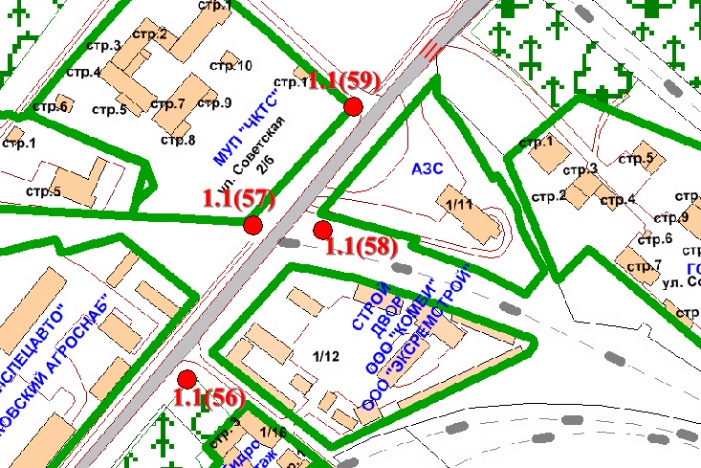 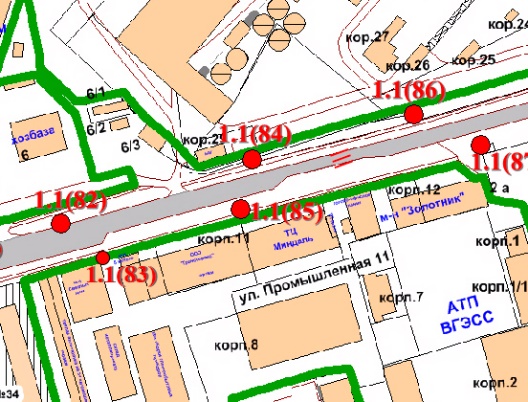 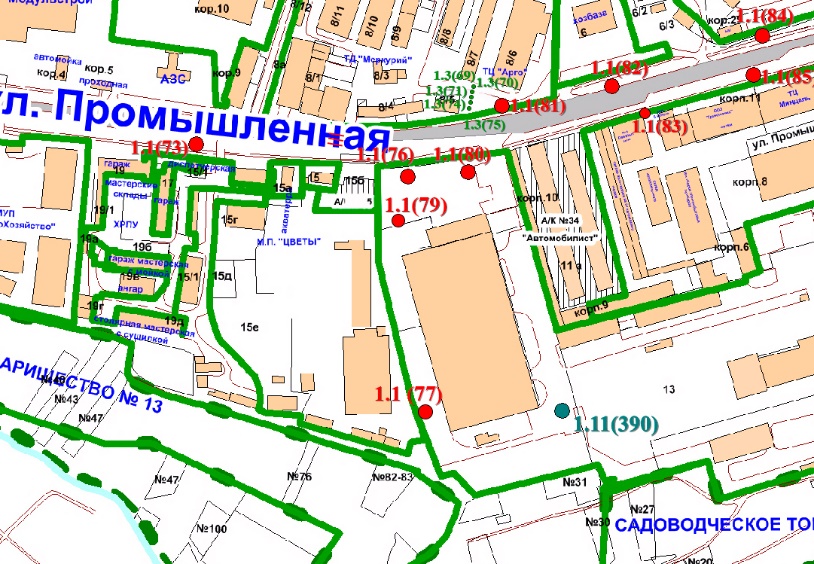 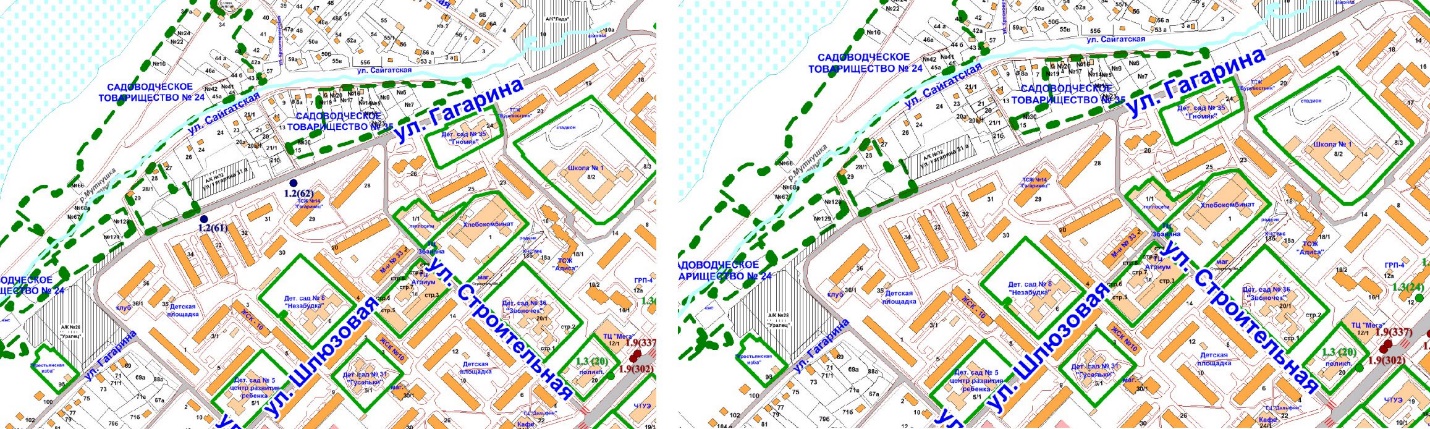 58г. Чайковский, Ул. Советская, 1/11Отдельно стоящаяБилборд6,0х3,036,0--59:12:001040158г. Чайковский, ул. Вокзальная, 2а/4Отдельно стоящаяБилборд6,0х3,036,0Частная собственность59:12:0010404:3559:12:001040485Ул. Промышленная, 11 корпус 11Отдельно стоящаяБилборд6,0х3,036,0Собственность публично-правовых образований-59:12:001043485Ул. Промышленная, 11 корпус 11Отдельно стоящаяБилборд6,0х3,036,0Земли, государственная собственность на которые не разграничена-59:12:001043477г. Чайковский, ул. Промышленная, 13Отдельно стоящаяБилборд6,0х3,036,0Частная собственность59:12:0010439:21559:12:001043979г. Чайковский, ул. Промышленная, 13Отдельно стоящаяБилборд6,0х3,036,0Частная собственность59:12:0010439:21459:12:001043961Ул. Гагарина, 31аОтдельно стоящаяСити-борд2,7х3,719,98Собственность публично-правовых образований-59:12:0000000:1796562Ул. Гагарина, 29Отдельно стоящаяСити-борд2,7х3,719,98Собственность публично-правовых образований-59:12:0000000:1899278Ул. Промышленная, 13 (возле центрального входа)Отдельно стоящаяСветодиодный экран4х312,0Частная собственность-59:12:0010439:54